matematyka kl. VIZadania na 06.04.2020(poniedziałek)Przepisz do zeszytu i przeanalizuj diagram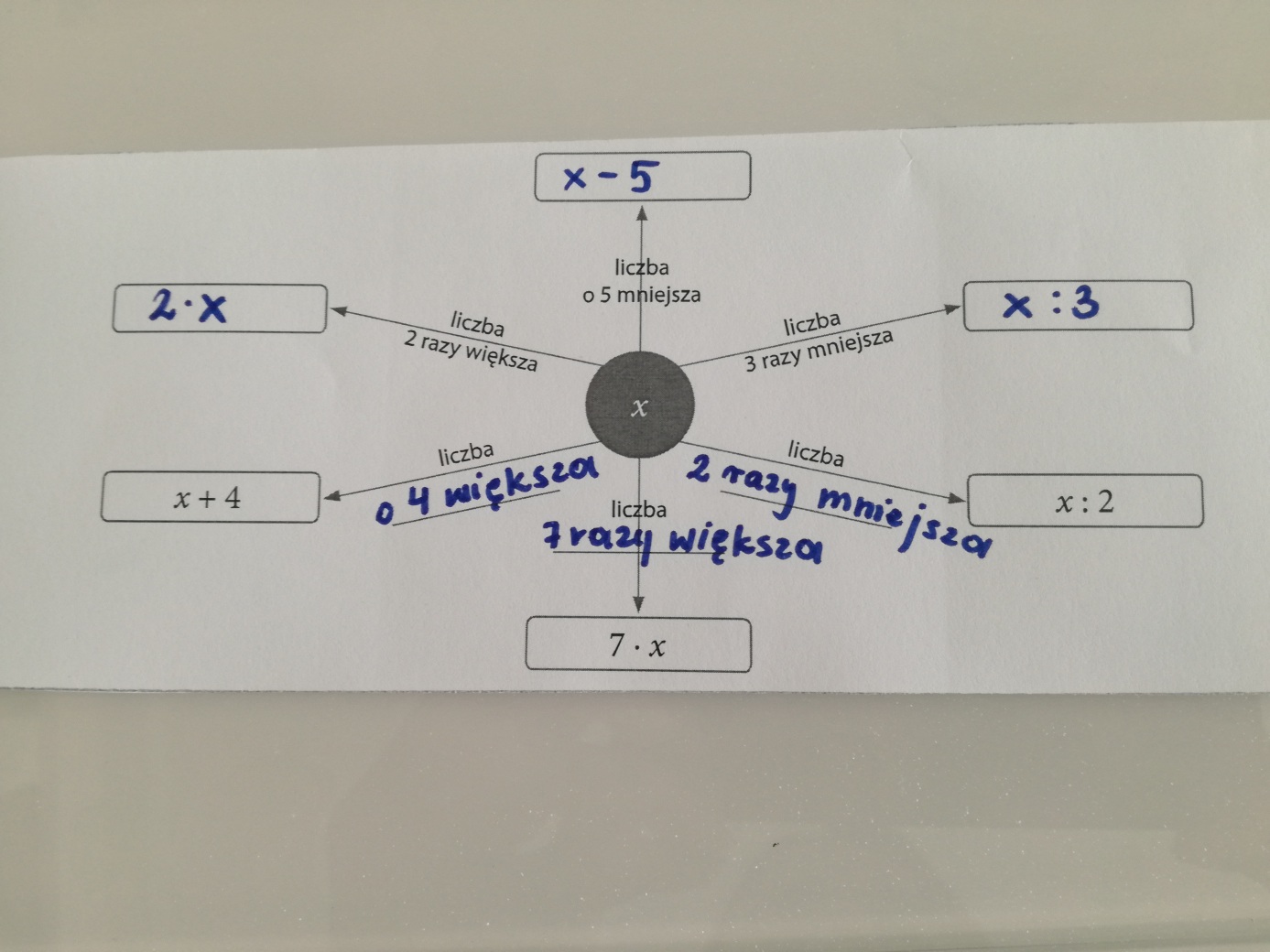 Zadanie na 07.04.2020 (wtorek)Zadanie: Uzupełnij wiedząc, że  :z -to sliwkiy- to gruszkix- to jabłka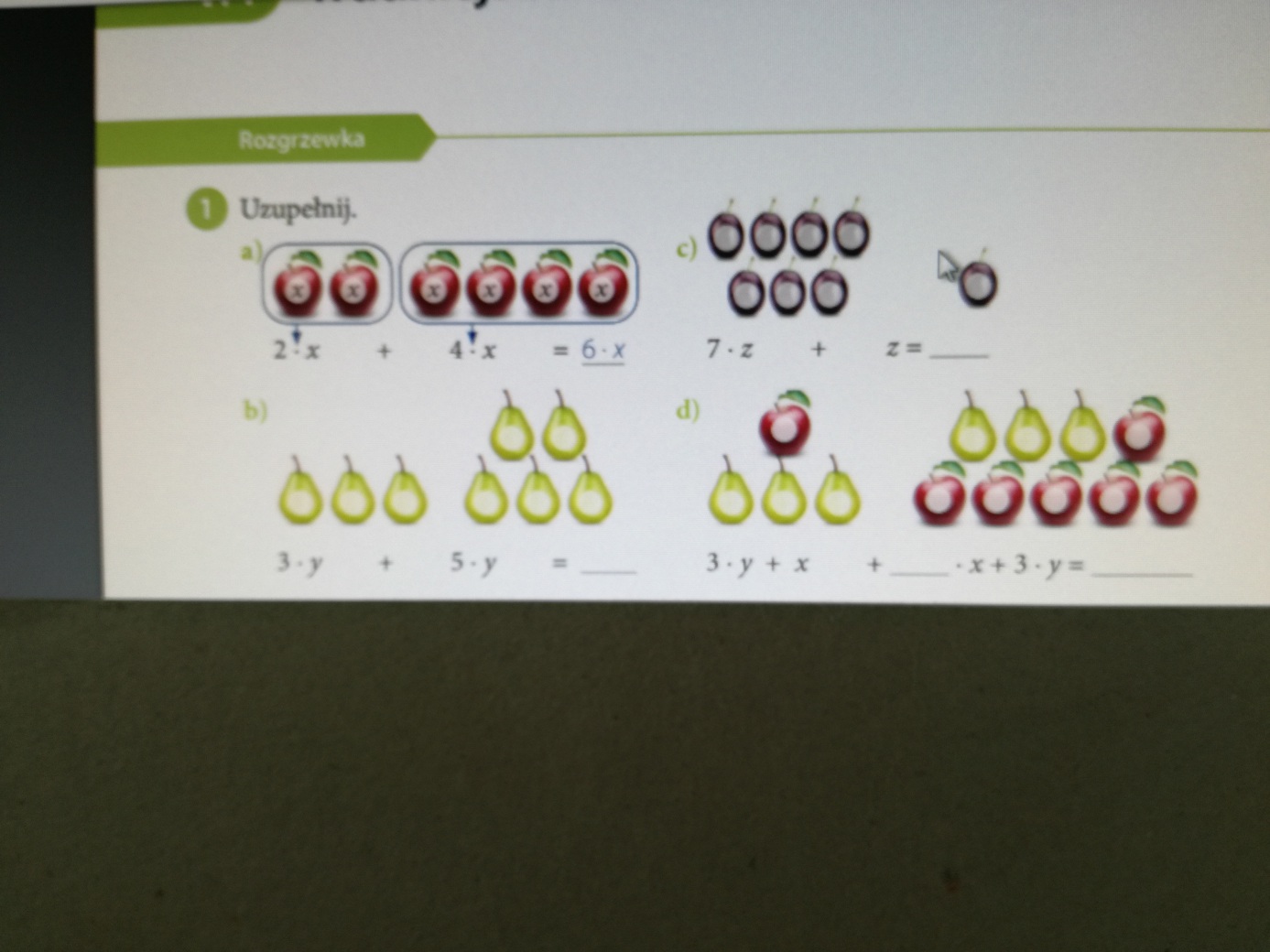 Uwaga!Zadanie możesz wykonać w zeszycie, nie musisz drukować.Zadanie na 08.04.2020(środa)Otwórz stronę: https://www.matzoo.pl/klasa6/zapisywanie-rownan_37_369   i poćwicz zapisywanie równań. Zapisz jeden przykład w zeszycie.Wykonane zadania możesz przesłać na mojego maila (a.fedak@soswnowogard.pl) lub pokażesz mi je po powrocie do szkoły.